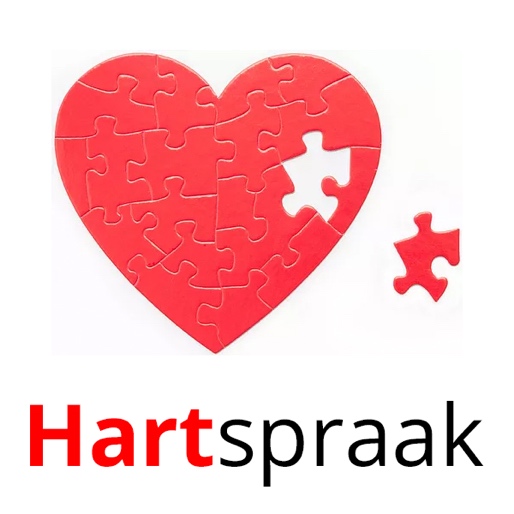 inschrijfFormulierHet innerlijke kind en de liefde 2021-2022Data en kosten workshops: Bij deelname meerdere groepen betaal je minder. Als je nog niet weet aan welke workshops je gaat deelnemen laat je antwoord dan nog open.Introductie : 28-29 augustus 2021           Ja/Nee/?	/?Workshop 1: 16-17 oktober 2021 		Ja/Nee	/?Workshop 2:	27-28 november 2021        	Ja/Nee	/?Workshop 3:	27-23 januari 2022 	          Ja/Nee	/?Workshop 4:	5-6 maart 2022 	          	Ja/Nee	/?Workshop 5: 16-17 april 2022 	          	Ja/Nee	/?Workshop 6: 28-29 mei 2022.                 Ja/Nee	/?	Ik heb de bovenstaande voorwaarden gelezen en ga hiermee akkoord. Datum:_________________  Plaats: ____________________________Naam:________________________  NaamVoornaam Geb. DatumGeb. DatumStraatPlaatsPostcodeTelefoon/GSMEmail: Email: Email: Email: 